Załącznik B. 	Przykładowa zawartość dokumentu tekstowego z opisem przechowywanych materiałów elektronicznych.Przykładowy plik:UK_ELT_stud_prace_etapowe_Jan_Nowak_2023_2024_S2.pdfDokumentacja studenckich prac etapowych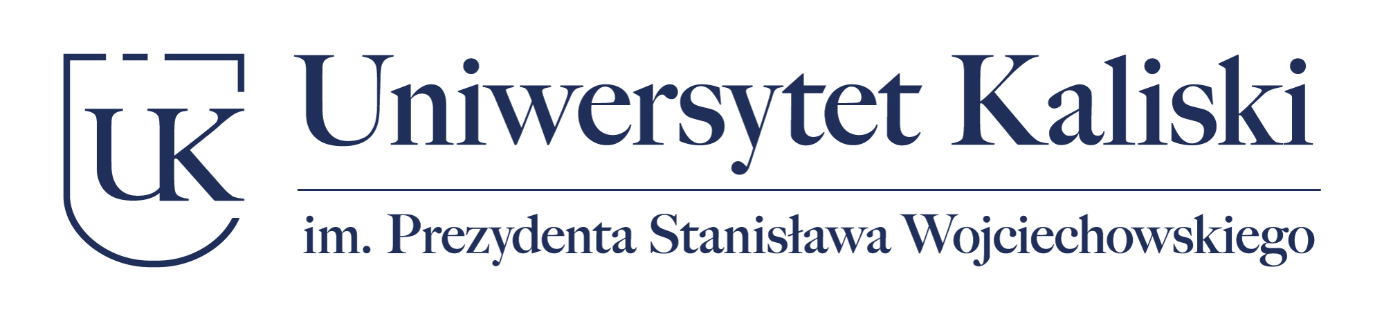 Kierunek studiów: elektrotechnika.Poziom studiów: pierwszego stopnia, inżynierskie.Tryb studiów (stacjonarne /niestacjonarne): stacjonarne.Dane pracownika prowadzącego zajęcia: dr inż. Jan Nowak.Rok akademicki i semestr: 2023–2024, semestr letni.Nazwa przedmiotu, forma zajęć, semestr studiów: Teoria obwodów – wykład (2. semestr).